P7 Transition 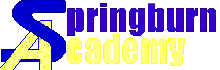 ActivityWatch the Youngminds Video called “Finding Your Feet School Resource” – link belowhttps://youngminds.org.uk/resources/school-resources/find-your-feet-transitioning-to-secondary-school/This resources was created to reassure you that you’re not alone when it comes to worries/concerns about starting secondary school.  There are ways to cope with change and there are people you can talk to if things get difficult.What did you think of the video?Perhaps you could have a discussion about your thoughts with someone you live with or a friend on the phone?Who are some of the people you could talk to at Springburn Academy should you be finding the transition difficult?Remember – you are certainly NOT on your own!	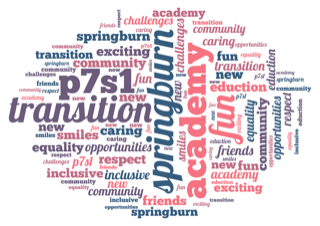 